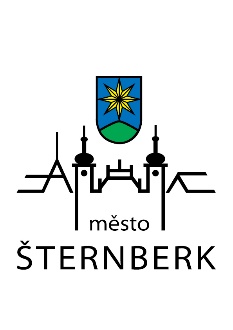 Ředitelky mateřských škol na základě ustanovení zákona č. 561/2004 Sb., o předškolním, základním, středním, vyšším odborném a jiném vzdělávání (školský zákon), ve znění pozdějších předpisů, ve spolupráci s městem Šternberk vyhlašujíZÁPIS DĚTÍDO MATEŘSKÝCH ŠKOLna školní rok 2019/2020Zápis bude proveden ve dnech6. a 7. května 2019Zápis proběhne v mateřských školách (místo zápisu):	Mateřská škola Světlov 21, Šternberk – v době od 900 do 1600hodin	pro pracoviště: Oblouková 45 a Světlov 21 https://www.ms-svetlov.cz/	Mateřská škola Nádražní 7, Šternberk – v době od 900 do 1600hodin	pro pracoviště: Nádražní 7 a U Dráhy 3 http://msnadrazni.stbk.cz/Mateřská škola Komenského 44, Šternberk – v době od 800 do 1600hodinpro pracoviště: Komenského 44 a Horní Loděnice http://skolkakomenskeho.cz/.Zápis dětí do mateřských škol se řídí těmito zásadami:Zápis dítěte bude proveden na formuláři (žádost o přijetí dítěte k předškolnímu vzdělávání), který rodiče/zákonní zástupci dítěte obdrží v jakémkoli pracovišti mateřských škol nebo si stáhnou z webových stránek mateřských škol. Vyplněné formuláře odevzdají rodiče/zákonní zástupci dítěte v místě konání zápisu (viz výše) v termínu zápisu. Před tímto termínem nebudou přihlášky přijímány. Při zápisu je nutné předložit rodný list dítěte a občanský průkaz rodiče/zákonného zástupce.Pro děti, které do 31. srpna 2019 dosáhnou věku pěti let, je od 1. září 2019 předškolní vzdělávání povinné. Pokud ještě dítě do mateřské školy nedochází, musí ho zákonný zástupce do mateřské školy zapsat v termínu zápisu.Rozhodnutí o přijetí a umístění dítěte bude vydáno ředitelkou mateřské školy nejpozději do 30 dnů ode dne zahájení zápisu.Další informace k zápisu včetně kritérií pro přijímání dětí jsou na webových stránkách mateřských škol. Doba zveřejnění oznámení:Vyvěšeno na úřední desce Městského úřadu Šternberk dne: 05.03.2019Termín pro sejmutí z úřední desky Městského úřadu Šternberk dne: 09.05.2019Sejmuto z úřední desky Městského úřadu Šternberk dne:Město Šternberk, Horní nám. 16, 785 01 Šternberk, tel. 585 086 227